MASTERE DE RECHERCHES EN DROIT ANGLO-SAXON (COMMON LAW)ANNEE UNIVERSITAIRE 2021-2022SECOND TOURLISTE DES CANDIDATS RETENUSCANDIDATS DEFAILLANTS : - Dhouha AYED - Houssem SBAI- Lamine LAHFAOUI   Membre du Jury de sélection                                      Directrice du Mastère de recherches	               								en Common Law  Madame Basma HAMADA				Professeur Wafa MASMOUDI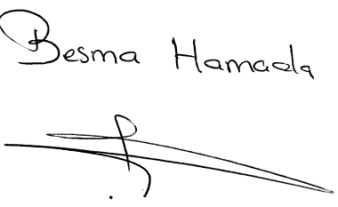 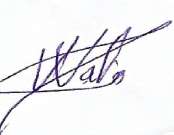 C.I.NPrénomNomETABLISSEMENTSPECIALITE.....270NouhaJBARAFaculté des sciences juridiques, politiques et sociales de TunisLicence en Droit.....582WalaREBEIFaculté de droit et des sciences politiques de SousseLicence en Droit.....756YosrJEMNIFaculté de droit de SfaxLicence en Droit…..744BayaBEN AMEURFaculté de droit et des sciences politiques de TunisLicence en Droit…..047EzzeddineRIHANIFaculté Privée des Sciences Juridiques, Sociales, Economiques et de Gestion de TunisLicence en Droit.....464KhaledCHEFFIFaculté des sciences juridiques, politiques et sociales de TunisLicence en Droit